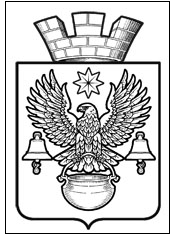 ПОСТАНОВЛЕНИЕАДМИНИСТРАЦИИ  КОТЕЛЬНИКОВСКОГО ГОРОДСКОГО ПОСЕЛЕНИЯ                 КОТЕЛЬНИКОВСКОГО МУНИЦИПАЛЬНОГО   РАЙОНА  ВОЛГОГРАДСКОЙ ОБЛАСТИ12.12.2023                                                                                     № 1079Об индексации заработной платыруководителей и работников муниципальных учрежденийКотельниковского городского поселенияКотельниковского муниципального районаВолгоградской области            В соответствии с Трудовым кодексом Российской Федерации, Федеральным законом от 06.10.2003 г. №131-ФЗ «Об общих принципах организации местного самоуправления в Российской Федерации», Постановлением Администрации Волгоградской области от 27.11.2023г. №771-п «Об индексации размеров окладов (должностных окладов), ставок заработной платы работников государственных учреждений Волгоградской области, Решением Совета Народных депутатов Котельниковского городского поселения №46/190 от 12.12.2023 года «О бюджете Котельниковского городского поселения на 2024 год и на плановый период 2025 и 2026 годов», Решением Совета Народных депутатов Котельниковского городского поселения №46/191 от 12.12.2023 года «О внесение изменений в решение Совета народных депутатов Котельниковского городского поселения от 20.12.2022г. №24/119 «О бюджете Котельниковского городского поселения на 2023 год и на плановый период 2024 и 2025 годов», Уставом Котельниковского городского поселения Котельниковского муниципального района Волгоградской области, администрация Котельниковского городского поселенияПОСТАНОВЛЯЕТ:1. Провести с 01 декабря 2023 года индексацию на 10,9% фонда оплаты труда руководителей и работников муниципальных учреждений Котельниковского городского поселения, за исключением категории работников, определенных указом Президента Российской Федерации от 07 мая 2012г. №597 «О мероприятиях по реализации государственной социальной политики».2. Подведомственным муниципальным бюджетным учреждениям осуществлять финансовое обеспечение расходных обязательств, связанных с реализацией настоящего постановления, в пределах объема субсидий, выделяемых на выполнение муниципального задания на оказание муниципальных услуг муниципальными учреждениями Котельниковского городского поселения, а также средств, полученных муниципальными учреждениями от приносящей доход деятельности;подведомственным муниципальным казенным учреждениям осуществлять финансовое обеспечение расходных обязательств, связанных с реализацией настоящего постановления, в пределах утвержденного фонда оплаты труда по сметам муниципальных казенных учреждений Котельниковского городского поселения.3. Контроль за исполнением постановления оставляю за собой.4. Настоящее постановление вступает в силу с 01 декабря 2023 года и подлежит официальному обнародованию на официальном сайте администрации Котельниковского городского поселения.Глава Котельниковского городского поселения                                                                             А.Л. Федоров